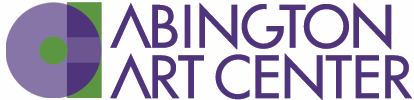 SUPPLY LISTTilemaking & Mosaics with Veronica Kairos8 cellulose sponges – approx. 5.5in x 4in2 heavy-duty 3M scouring padsDisposable vinyl gloves